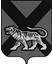 ТЕРРИТОРИАЛЬНАЯ ИЗБИРАТЕЛЬНАЯ КОМИССИЯМИХАЙЛОВСКОГО РАЙОНА РЕШЕНИЕс. МихайловкаВ соответствии с пунктом 3 статьи 45 Федерального закона «Об основных гарантиях избирательных прав и права на участие в референдуме граждан Российской Федерации», частью 3 статьи 56  Избирательного кодекса Приморского края, территориальная избирательная комиссия  Михайловского района         РЕШИЛА:1. Решения территориальной избирательной комиссии Михайловского района по подготовке и проведению дополнительных выборов депутатов Думы  Мхайловского муниципального района пятого созыва по одномандатным избирательным округам № 8,  № 10; досрочных выборов главы Сунятсенского сельского поселения,  назначенных на 10 сентября  2017  года, которые в соответствии с действующим законодательством доводятся до сведения избирателей, размещать в общественно-политической газете «Вперед», в информационно-телекоммуникационной сети «Интернет»: на официальном сайте Избирательной комиссии Приморского края (http://izbirkom.primorsky.ru/), на официальном сайте администрации Михайловского муниципального района в разделе «Территориальная избирательная комиссия Михайловского района» по адресу: www.tik.mikhprim.ru., а так же обнародовать путем размещения на информационном стенде территориальной избирательной комиссии Михайловского района, расположенном по адресу: с. Михайловка, ул. Красноармейская,16, каб.109.2. Контроль за выполнением настоящего решения возложить на секретаря территориальной избирательной комиссии Михайловского района В.В. Лукашенко. Председатель комиссии                                                 Н.С. Горбачева                                     Секретарь комиссии                                                       В.В. Лукашенко15.06.201748/313Об информационном обеспечении выборов  в период подготовки и проведения,  назначенных на 10 сентября  2017 года на территории Михайловского муниципального района